 Nr.        din data de  30 ianuarie 2020M I N U T Aședinței ordinare a Consiliului Local al Municipiului Dej  încheiată azi, 30 ianuarie 2020, convocată în conformitate cu prevederile art. 133, alin. (1) și  art. 134 din Ordonanța de Urgență privind  Codul administrativ,conform Dispoziției Primarului Nr.    din data de  .. ianuarie 2020,  cu următoareaORDINE DE ZI:Proiect de hotărâre privind aprobarea rețelei școlare a unităților de învățământ preuniversitar de pe raza Municipiului Dej, pentru anul școlar 2020 -2021.Proiect de hotărâre privind aprobarea constatării dreptului de proprietate publică și prima înscriere a terenului în suprafața de 8.482 m.p. , Strada Nicolae Titulescu Nr. 16/C.Proiect de hotărâre privind aprobarea modificării și completării Art. 1 din Hotărârea Consiliului Local al Municipiului Dej Nr. 105/31.05.2018, privind  aprobarea dezmembrării imobilului înscris în C.F. Nr. 50856.Proiect de hotărâre privind aprobarea anulării pozițiilor cu Nr. crt. 10 și Nr. crt. 11 din Anexa la Hotărârea Consiliului Local al Municipiului Dej Nr.  77/29 iunie 2017, respectiv rectificarea C.F. Nr. 59918 Dej și C.F. Nr. 53522, prin reîntabularea pe Statul Român.Proiect de hotărâre privind aprobarea componenței COMISIEI TEHNICE de AMENAJARE a TERITORIULUI și URBANISM.Proiect de hotărâre privind aprobarea retragerii dreptului de folosință asupra terenului situat în Municipiul Dej, Strada Victor Motogna, Nr. 2, atribuit lui Hoza Ioan și Hoza Loredana-Manuela, conform Legii Nr. 15/2003, republicată.Proiect de hotărâre privind atribuirea Lotului Nr. 19, situat în Municipiul Dej, Strada Victor Motogna, Nr. 2, conform Legii Nr. 15/2003, republicată.Proiect de hotărâre privind aprobarea întocmirii Contractului de închiriere pentru terenul situat în Municipiul Dej, Strada Mircea cel Bătrân, Nr. 5, Bl. N 2, Ap. 21, pe care este edificată o Extindere la parterul blocului – spațiu comercial.Proiect de hotărâre privind aprobarea întocmirii Contractelor de concesiune pentru terenurile pe care sunt edificate Extinderi la parterul blocurilor.Proiect de hotărâre privind aprobarea dezmembrării imobilului înscris în C.F. Dej Nr. 51440 și concesionarea fără licitație publică pentru extindere spațiu construcție a suprafeței de 104 m.p.Proiect de hotărâre privind aprobarea modificării Anexei la Hotărârea Consiliului  Local al Municipiului Dej Nr. 119 din 31 octombrie 2019.Proiect de hotărâre privind aprobarea constatării încetării de drept a mandatului de consilier local al domnului  Torpenyi Francisc Albert, ca urmare a demisiei acestuia și declararea ca vacant a locului de consilier local.Soluționarea unor probleme ale administrației publice locale.La ședință sunt prezenți 18 consilieri, domnul Primar Morar Costan, doamna Secretar General al Municipiului Dej, cetățeni din Municipiul Dej, reprezentanți mass-media.Ședința publică este condusă de doamna consilier Boian Laura Petria , ședința fiind legal constituită. Consilierii au fost convocați prin Adresa Nr. … din data de … ianuarie 2020.Președintele de ședință, doamna consilier Boian Laura Petria supune spre aprobare Procesul – verbal al ședinței ordinare din data de 12 decembrie 2019, votat cu  18 voturi ”pentru”, unanimitate.Președintele de ședință, prezintă Punctul suplimentar  înscris pe Ordinea de zi, pe care îl supune spre aprobare:Proiect de hotărâre privind constatarea încetării de drept a mandatului de consilier local al domnului Torpenyi Francisc Albert, ca urmare a demisiei acestuia și declararea ca vacant a locului de consilier local.Votat cu  18 voturi ”pentru”, unanimitate.Supusă la vot, Ordinea de zi este votată cu 18 voturi ”pentru”, unanimitate.În cadrul ședinței s-au aprobat :H O T Ă R Â R E A  Nr. 1privind aprobarea rețelei școlare a unităților de învățământ preuniversitar de pe raza Municipiului Dej, pentru anul școlar 2020 -2021Votat  cu  18 voturi ”pentru”, unanimitate.H O T Ă R Â R E A  Nr. 2privind aprobarea constatării dreptului de proprietate publică și prima înscriere a terenului în suprafața de 8.482 m.p. , Strada Nicolae Titulescu Nr. 16/C          Votat  cu 18 voturi ”pentru”, unanimitate.      H O T Ă R Â R E A  Nr. 3privind aprobarea modificării și completării Art. 1 din Hotărârea Consiliului Local al Municipiului Dej Nr. 105/31.05.2018, privind  aprobarea dezmembrării imobilului înscris în C.F. Nr. 50856.Votat  cu 17  voturi ”pentru”, 1 vot ”abținere”, domnul consilier Mureșan Aurelain.H O T Ă R Â R E A  Nr. 4privind aprobarea anulării pozițiilor cu Nr. crt. 10 și Nr. crt. 11 din Anexa la Hotărârea Consiliului Local al Municipiului Dej Nr.  77/29 iunie 2017, respectiv rectificarea C.F. Nr. 59918 Dej și C.F. Nr. 53522, prin reîntabularea pe Statul Român.Votat  cu  18 voturi ”pentru”,  unanimitate.H O T Ă R Â R E A  Nr. 5privind aprobarea componenței COMISIEI TEHNICE de AMENAJARE a TERITORIULUI și URBANISM.Votat  cu 15  voturi ”pentru”,  2 abțineri domnul consilier Butuza Marius și Mureșan Traian, doamna consilier Mihăeștean Jorgeta Irina –nu participă la vot.H O T Ă R Â R E A  Nr. 6privind aprobarea retragerii dreptului de folosință asupra terenului situat în Municipiul Dej, Strada Victor Motogna, Nr. 2, atribuit lui Hoza Ioan și Hoza Loredana-Manuela, conform Legii Nr. 15/2003, republicată.Votat  cu 15  voturi ”pentru”, 3 voturi ”abținere” – vot secret                                          H O T Ă R Â R E A  Nr. 7privind aprobarea atribuirii Lotului Nr. 19, situat în Municipiul Dej, Strada Victor Motogna, Nr. 2, conform Legii Nr. 15/2003, republicată.Votat  cu 15  voturi ”pentru”, 3 voturi ”abținere” – vot secret                                          H O T Ă R Â R E A  Nr. 8privind aprobarea întocmirii Contractului de închiriere pentru terenul situat în Municipiul Dej, Strada Mircea cel Bătrân, Nr. 5, Bl. N 2, Ap. 21, pe care este edificată o Extindere la parterul blocului – spațiu comercialVotat  cu 15  voturi ”pentru”, 3 voturi ”abținere” – vot secret                                          H O T Ă R Â R E A  Nr. 9privind aprobarea întocmirii Contractelor de concesiune pentru terenurile pe care sunt edificate Extinderi la parterul blocurilor.Votat  cu 16 voturi ”pentru”, 2 voturi ”abținere” – vot secretH O T Ă R Â R E A  Nr. 10privind aprobarea dezmembrării imobilului înscris în C.F. Dej Nr. 51440 și concesionarea fără licitație publică pentru extindere spațiu construcție a suprafeței de 104 m.p.Votat  cu 16 voturi ”pentru”, 2 voturi ”abținere” – vot secretH O T Ă R Â R E A  Nr. 11privind aprobarea modificării Anexei la Hotărârea Consiliului  Local al Municipiului Dej Nr. 119 din 31 octombrie 2019.Votat  cu 15 voturi ”pentru”, 1 fără vot Bradea Andrei, 2 abțineri domnul consilier Butuza Marius și domnul consilier Mureșan Traian.H O T Ă R Â R E A  Nr. 12privind aprobarea constatării încetării de drept a mandatului de consilier local al domnului  Torpenyi Francisc Albert, ca urmare a demisiei acestuia și declararea ca vacant a locului de consilier local.Votat  cu 18 voturi ”pentru”, unanimitate. În conformitate cu dispozițiile art. 11 din Legea Nr. 52/2003 privind transparența decizională în administrația publică, republicată, cu modificările și completările ulterioare, minuta se publică la sediul și pe site-ul Primăriei Municipiului Dej.  	  Președinte de ședință,                         Secretar General al Municipiului Dej,              Boian Laura Petria                                                  Jr. Pop Cristina           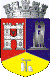 ROMÂNIAJUDEŢUL CLUJCONSILIUL LOCAL AL MUNICIPIULUI DEJStr. 1 Mai nr. 2, Tel.: 0264/211790*, Fax 0264/223260, E-mail: primaria@dej.ro 